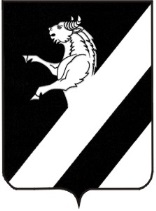 ТАРУТИНСКИЙ СЕЛЬСКИЙ СОВЕТ ДЕПУТАТОВАЧИНСКОГО РАЙОНАКРАСНОЯРСКОГО КРАЯРЕШЕНИЕЗарегистрировано  Управлением Министерства юстиции РФ по Красноярскому краю 21.05.2014г  Государственный регистрационный номер № RU24502308201400120.03.2014                                         п. Тарутино                            №39-118РО внесении изменений и дополнений в Устав Тарутинского  сельсоветаАчинского районаКрасноярского края.В целях приведения Устава Тарутинского  сельсовета Ачинского района Красноярского края в соответствие с требованиями Федерального закона от 06.10.2003 № 131-ФЗ «Об общих принципах организации местного самоуправления в Российской Федерации», руководствуясь статьями 21, 25 Устава Тарутинского  сельсовета Ачинского района Красноярского края Тарутинский  сельский Совет депутатов РЕШИЛ:1. Внести в Устав Тарутинского  сельсовета Ачинского района Красноярского края следующие изменения:1.1.  в статье 7: -пункт 35 – исключить;пункт 1 дополнить подпунктом 40 следующего содержания:«41) создание условий для реализации мер, направленных на укрепление межнационального и межконфессионального согласия, сохранение и развитие языков и культуры народов Российской Федерации, проживающих на территории поселения, социальную и культурную адаптацию мигрантов, профилактику межнациональных (межэтнических) конфликтов.»;1.2. дополнить пунктом 8 ст. 8 следующего содержания:«8. Действие муниципального правового акта, не имеющего нормативного характера, незамедлительно приостанавливается принявшим (издавшим) его органом местного самоуправления или должностным лицом местного самоуправления в случае получения соответствующего предписания Уполномоченного при Президенте Российской Федерации по защите прав предпринимателей, выданного в соответствии с законодательством Российской Федерации об уполномоченных по защите прав предпринимателей. Об исполнении полученного предписания исполнительно-распорядительные органы местного самоуправления или должностные лица местного самоуправления обязаны сообщить Уполномоченному при Президенте Российской Федерации по защите прав предпринимателей в трехдневный срок, а представительные органы местного самоуправления - не позднее трех дней со дня принятия ими решения.1.3. В п.3 ст.8.1 исключить слова:«а также формирование и размещение муниципального заказа;1.4.  в статье 14:подпункт 3 пункта 2 изложить в следующей редакции:«3) отрешения от должности в соответствии со статьей 74 Федерального закона от 06.10.2003 № 131-ФЗ «Об общих принципах организации местного самоуправления в Российской Федерации»;»;дополнить пунктами 3-7 следующего содержания:«3. Полномочия главы поселения прекращаются досрочно в случае несоблюдения им ограничений, установленных Федеральным законом от 06.10.2003 года № 131-ФЗ «Об общих принципах организации местного самоуправления в Российской Федерации».4. В случаях, предусмотренных подпунктами 3-6, 10 пункта 1 настоящей статьи полномочия Главы поселения прекращаются с момента вступления в силу соответствующего решения суда или правового акта Губернатора Красноярского края.5. В случаях, предусмотренных в подпунктах 7, 8 пункта 1 настоящей статьи прекращение полномочий главы фиксируется решением Совета депутатов.6. В случае отзыва Главы поселения избирателями полномочия Главы поселения прекращаются со дня официального опубликования результатов голосования об отзыве.7. Заявление об отставке направляется Главой поселения  в Совет депутатов поселения. В случае принятия Советом отставки Главы поселения, полномочия Главы поселения прекращаются с даты, определенной решением Совета депутатов поселения. При этом заявление Главы поселения об отставке должно быть рассмотрено Советом депутатов в течение месяца со дня его подачи, а период от даты рассмотрения Советом заявления Главы поселения об отставке до даты прекращения полномочий Главы поселения не может превышать 14 дней. Заявление Главы поселения об отставке не может быть отозвано после удовлетворения данного заявления Советом депутатов.В случае если отставка Главы поселения не принята Советом депутатов, Глава поселения вправе отозвать заявление об отставке в десятидневный срок со дня рассмотрения вопроса об отставке Советом. В случае если заявление об отставке не будет отозвано Главой поселения, полномочия Главы поселения прекращаются по истечении 14 дней со дня рассмотрения вопроса об отставке Советом депутатов поселения.»;1.5. в статье 18:в пункте 1 после слов «постановления администрации» дополнить слова «по вопросам местного значения и по вопросам, связанным с осуществлением отдельных государственных полномочий,»;дополнить статью пунктом 1.1 следующего содержания:«1.1. Глава поселения издает постановления и распоряжения по иным вопросам, отнесенным к его компетенции настоящим уставом в соответствии с Федеральным законом от 06.10.2003 года № 131-ФЗ «Об общих принципах организации местного самоуправления в Российской Федерации», другими федеральными законами.»;1.6. в статье 25:пункт 1 дополнить предложением следующего содержания:«Решения Совета депутатов, устанавливающие правила, обязательные для исполнения на территории поселения, принимаются большинством голосов от установленной численности депутатов Совета депутатов, если иное не установлено Федеральным законом от 06.10.2003 № 131-ФЗ «Об общих принципах организации местного самоуправления в Российской Федерации».»;1.7. статью 27 изложить в следующей редакции:«Статья 27. Досрочное прекращение полномочий депутата1. Полномочия депутата Совета прекращаются досрочно в случае:1) смерти;2) отставки по собственному желанию;3) признания судом недееспособным или ограниченно дееспособным;4) признания судом безвестно отсутствующим или объявления умершим;5) вступления в отношении его в законную силу обвинительного приговора суда;6) выезда за пределы Российской Федерации на постоянное место жительства;7) прекращения гражданства Российской Федерации, прекращения гражданства иностранного государства - участника международного договора Российской Федерации, в соответствии с которым иностранный гражданин имеет право быть избранным в органы местного самоуправления, приобретения им гражданства иностранного государства либо получения им вида на жительство или иного документа, подтверждающего право на постоянное проживание гражданина Российской Федерации на территории иностранного государства, не являющегося участником международного договора Российской Федерации, в соответствии с которым гражданин Российской Федерации, имеющий гражданство иностранного государства, имеет право быть избранным в органы местного самоуправления;8)  отзыва избирателями;9) досрочного прекращения полномочий Совета депутатов;10) призыва на военную службу или направления на заменяющую ее альтернативную гражданскую службу;11) в иных случаях, предусмотренных  Федеральным законом от 06.10.2003 № 131-ФЗ «Об общих принципах организации местного самоуправления в Российской Федерации» и иными федеральными законами.1.1. Полномочия депутата, осуществляющего свои полномочия на постоянной основе, прекращаются досрочно в случае несоблюдения ограничений, установленных Федеральным законом от 06.10.2003 № 131-ФЗ «Об общих принципах организации местного самоуправления в Российской Федерации».2. Полномочия депутата в случаях, указанных в подпунктах 3, 4, 5 пункта 1 настоящей статьи, прекращаются досрочно с момента вступления в силу соответствующего акта либо со времени, указанного в нем.3. Прекращение полномочия депутата в случаях, указанных в подпунктах 6, 7, 10 пункта 1 настоящей статьи  фиксируется решением  Совета депутатов.4. При досрочном прекращении полномочий депутата в результате отзыва его полномочия прекращаются с момента официального опубликования результатов голосования по отзыву, если иное не установлено законодательством.5. Полномочия депутата в случае, предусмотренном в подпункте 9 пункта 1 настоящей статьи, прекращаются одновременно с досрочным прекращением полномочий Совета.Заявление депутата о сложении полномочий не может быть отозвано после принятия решения Советом депутатов.6. Досрочно утративший свои полномочия депутат может вновь обрести их лишь в случае нового избрания.7. Решение Совета депутатов о досрочном прекращении полномочий депутата принимается не позднее чем через 30 дней со дня появления основания для досрочного прекращения полномочий, а если это основание появилось в период между сессиями Совета депутатов, - не позднее чем через три месяца со дня появления такого основания.»;1.8. в статье 30:пункт 1 изложить в следующей редакции:«1. Должностное лицо администрации - заключившее контракт (трудовой договор) лицо, наделенное исполнительно-распорядительными полномочиями по решению вопросов местного значения и (или) по организации деятельности администрации.»;дополнить пунктом 1.1 следующего содержания:«1.1. Должностные лица администрации назначаются и увольняются с должности главой администрации поселения.»;1.9. в статье 37:в абзаце первом пункта 1 после слов «С правотворческой инициативой» дополнить слова «по вопросам местного значения»;дополнить пунктом 1.1 следующего содержания:«1.1. Правотворческая инициатива жителей поселения должна быть подтверждена их подписями в подписных листах.»;дополнить пунктом 1.2 следующего содержания:«1.2. Для осуществления правотворческой инициативы регистрации инициативной группы не требуется.»;абзац первый пункта 2 дополнить словами «с участием инициаторов проекта, представителей общественности, а результат рассмотрения – официальному опубликованию (обнародованию).»;1.10. в статье 38:дополнить пунктом 2.1 следующего содержания:«2.1. На публичные слушания могут выноситься иные вопросы по инициативе главы поселения, Совета депутатов поселения, а также по инициативе населения, поддержанной  3 % жителей поселения, обладающих избирательным правом. Инициатива населения должна быть подтверждена подписями в подписных листах.»;дополнить пунктом 3.1 следующего содержания:в пункте 5 после слова «слушаний» дополнить словами «, включая мотивированное обоснование принятых решений,»;1.11.  в статье 39:в пункте 2 слова «Совета депутатов сельсовета, главы сельсовета» заменить словами «Совета депутатов сельсовета или Главы сельсовета»; 1.12. в статье 51:Пункты 1.2, 1.3 – исключить.Дополнить пунктом 2:«2. В собственности поселения может находиться:1) имущество, предназначенное для решения вопросов местного значения поселения, соответствующее требованиям Федерального закона от 06.10.2003 года № 131-ФЗ «Об общих принципах организации местного самоуправления в Российской Федерации».2) имущество, предназначенное для осуществления отдельных государственных полномочий, переданных органам местного самоуправления поселения, в случаях, установленных федеральными и краевыми законами, а также имущество, предназначенное для осуществления отдельных полномочий органов местного самоуправления поселения, переданных им в порядке, предусмотренном частью 4 статьи 15 Федерального закона от 06.10.2003 № 131-ФЗ «Об общих принципах организации местного самоуправления в Российской Федерации»;3) имущество, предназначенное для обеспечения деятельности органов местного самоуправления поселения и должностных лиц местного самоуправления, муниципальных служащих, работников муниципальных предприятий и учреждений в соответствии с нормативными правовыми актами Совета депутатов;4) имущество, необходимое для решения вопросов, право решения которых предоставлено органам местного самоуправления федеральными законами и которые не отнесены к вопросам местного значения.»;1.13. статью 56.1 изложить в следующей редакции:«Статья 56.1. Закупки для обеспечения муниципальных нуждЗакупки товаров, работ, услуг для обеспечения муниципальных нужд осуществляются за счет средств местного бюджета в соответствии с законодательством Российской Федерации.».1.14. название главы 10 после слова «ОРГАНОВ» дополнить слова «МЕСТНОГО САМОУПРАВЛЕНИЯ»; 2.Направить настоящее решение и необходимый пакет документов в Управление Министерства юстиции Российской Федерации по Красноярскому краю для государственной регистрации.	3. Контроль за исполнением настоящего решения возложить на Главу Тарутинского  сельсовета Ачинского района Красноярского края Потехина В.А.	4. Решение вступает в силу в день, следующий за днем опубликования в информационном листе  администрации Тарутинского сельсовета «Сельские Вести», осуществляемого при наличии государственной регистрации в  течение 7  дней,  подлежит размещению на официальном сайте Тарутинского сельсовета - http://tarutino.bdu.su/Председатель Тарутинского                                                                Глава Тарутинского сельсоветаСельского Совета                                                                        __________ Н.Н. Симонова                                                                ________________В.А. Потехин